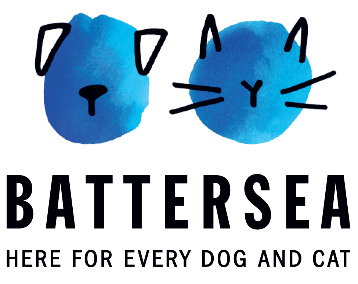 ADCH Minimum Standards Grant Application and Delivery Guidelines About these guidelinesRead these notes carefully before you start the word application form. Should you have any queries about any aspects of the Programme, please contact the Grants Team at grants@Battersea.org.uk The deadline for submitting your Application is 12 noon on Thursday 31st March 2022.  We cannot accept late Applications.Section 1: Background of the fundingWorking with the Association of Dogs and Cats Homes (ADCH), Battersea aims to improve the standards of animal welfare across the rescue and rehoming sector.  We also want to help educate the wider public on animal welfare issues, responsible ownership as well as the joy, comfort and wellbeing, dogs and cats bring to all our lives.The Grants Committee will consider all applications that fall within the guidelines. However, the Committee is primarily interested in applications which will enable an organisation to meet one or more requirements of the ADCH Minimum Standards.We will require you to submit your safeguarding policy as part of the grant application process. In the absence of a safeguarding policy, we will work with you to develop one and ensure that you understand safeguarding requirements prior to any funding being given and project work commencing.  Please note that Battersea may choose not to work with partners/grant recipients, put specific conditions into partnership/grant agreements, or end partnerships/grants based on partners’/grant applicants’/grant recipients’ safeguarding policies and their implementation of these.Section 2: Aims of the Programme This Programme has been designed specifically for rescues / shelters who are completing the Assessment process and are continuing to work towards attaining the Minimum Standards within the current calendar yearWhat we WILL consider funding: Essential equipment, small capital development, training etc. We WILL NOT fund Ongoing veterinary cost, general running costs (rent, utilities, existing head count salaries)Section 3: Who can apply  ADCH members (and prospective members), who are completing the Assessment process and are continuing to work towards attaining the Minimum Standards. Section 4: Who cannot apply  If you are already in receipt of a Minimum Standards Grant you cannot submit a further application under this programme.Section 5: How much is available   Grants are available of up to £10,000.Section 6: Funding Stipulations & General Guidelines  In order to proceed with an application you will need to provide either (a) or (b)(a) For those who have already had an assessment you must provide the date on which the assessment was carried out and the name of the Assessor.or(b) For those who have yet to have their assessment you must provide your confirmed assessment date.Without this information we will be unable to progress your application. Only one Application per organisation can be considered each calendar year.Please note we CANNOT fund retrospectively – i.e. we cannot cover the cost of items already purchased or projects already completed.Applicants must clearly identify the standard towards which they are working. The areas are Activity outside of the standards will not be considered under this Programme.Funded activity must be completed within three months of the Grant being awarded (date on signed Grant Agreement).  Failure to comply will mean we may request the Grant be repaid, (unless the applicant has spoken to the Grants Manager as soon as a delay to spending the funds becomes apparent.)Please ensure you complete all sections of the application and send in requested information.  Failure to do this will result in an incomplete application which will not be considered by the Grants Committee.Please ensure that any additional documents / financial documents, are clearly identified with the name of the applicant organisation. All supporting documentation provided will be reviewed and will contribute to the decision.For current Battersea grant holders, the committee will also take into consideration your timely return of reports and other documentation.If the full grant is not spent the applicant must contact the Grants Manager in the first instance who will discuss the use of the remaining funds.Please ensure you retain receipts for items purchased over £100.Budget information – for guidance:Section 7:  Guideline amounts for Activities and Items we may fundWe have set benchmark amounts for specific items of equipment. If you apply for items not listed but cost in excess of £100, please tell us why you are buying this item. The Grants Committee may not award the full amount.Section 8:  How we will assess your bid   All applications will be assessed by the Battersea Grants Manager and Grants Committee against programme criteria and scored.  The Battersea Grants team may also contact applicants for further clarification. Financial information will be scrutinised and will help inform the final outcome.Section 9:  If you are awarded funding Grant recipients are required to acknowledge receipt of the grant and any conditions attached to it before any payment can be released.  Subsequent payments will be conditional on receipt of a satisfactory progress report, with a case study.Timetable Please note that on receiving your application we will send you an acknowledgement and provide you with a reference number which we ask you to quote in subsequent correspondence with us.We will inform you in writing of the decision made.  For those applicants who are not successful, feedback can be provided. Please note there is no right to appeal a Committee decision which is final.Please note that the deadline for applications is noon on Thursday 31st March 2022. Applications received after this deadline will not be considered.For further help and assistance please contact the Grants Team at: grants@Battersea.org.uk Appendix 1	If you wish to review the ADCH Minimum Standards you can view them here Section Page Section 1Background of the Programme2Section 2Aims of the Programme3Section 3Who can apply?3Section 4Who cannot apply 3Section 5How much is available?3Section 6Funding stipulations and general points 3Section 7Shopping lists5Section 8How we will access your application?5Section 9If you are awarded funding6Timetable6Appendix 1ADCH Minimum Standards GuideAdmission & Vet checks Cleansing and disinfection Home fosteringEnvironment and companionship Food and waterLitter TraysVet CareDisease Control and vaccination SupervisionGrooming Training and behaviour Animal AssessmentNeutering Feral cats (if appropriate)Transport of animals EuthanasiaRehoming ManagementNote - SalaryFor a specific initiative – additional to the normal day to day work. Please include NI and Pension Management costse.g. line management cost, supervisionOther Staff costse.g. sessional staff costs, finance managerKennel / Cattery costse.g. rent, heat, lightEquipmente.g. computer, printer, phone Other expensese.g. broadbandCapital e.g. underfloor heating, agility equipment etcMarketing / publicity costsLeaflets, flyers etc TravelUp to 45p per mile if driving Venue costsHall hire, catering etcVolunteer expenses Travel, training, uniform etcItemMaximum amount Desk top computer / Laptop£500 Tablet£200Printer Scanner£50Fridge / Freezer£175Industrial Washer (10+kgs capacity) £500Industrial Dryer£350Microchip Scanner £150 Animal Weighing Scales£200 Thursday 25th February 2022Grant Programme LaunchedThursday 31st March 202212noon Deadline for Application FormEarly April 2022Assessment PeriodWednesday 27th April 2022Grants Committee meetsEarly May 2022Applicants informed of outcome and appropriate paperwork forwarded